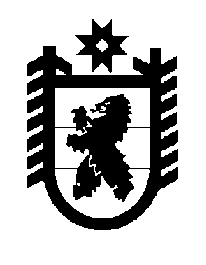 Российская Федерация Республика Карелия    ПРАВИТЕЛЬСТВО РЕСПУБЛИКИ КАРЕЛИЯПОСТАНОВЛЕНИЕот  28 июня 2013 года № 201-Пг. Петрозаводск О внесении изменений в постановление Правительства Республики Карелия от 3 июля 2006 года № 91-ППравительство Республики Карелия п о с т а н о в л я е т:Внести в постановление Правительства Республики Карелия от                 3 июля 2006 года № 91-П «О Межведомственной комиссии по делам несовершеннолетних и защите их прав Республики Карелия» (Собрание законодательства Республики Карелия, 2006, № 7, ст. 858; 2008, № 8,               ст. 1012; 2012, № 7, ст. 1356) следующие изменения:Дополнить пунктами 2.1-2.3 следующего содержания:«2.1. Утвердить прилагаемое Положение об аппарате Межведомст-венной комиссии по делам несовершеннолетних и защите их прав Республики Карелия.2.2. Возложить функции аппарата Межведомственной комиссии по делам несовершеннолетних и защите их прав Республики Карелия на управление по вопросам общественной безопасности и взаимодействию с правоохранительными органами Администрации Главы Республики Карелия. 2.3. Определить руководителем аппарата Межведомственной комиссии по делам несовершеннолетних и защите их прав Республики Карелия начальника управления по вопросам общественной безопасности и взаимодействию с правоохранительными органами Администрации Главы Республики Карелия.».2. Дополнить Положением об аппарате Межведомственной комиссии по делам несовершеннолетних и защите их прав Республики Карелия согласно приложению к настоящему постановлению.3. В Положении о Межведомственной комиссии по делам несовершеннолетних и защите их прав Республики Карелия, утвержденном указанным постановлением:1) в пункте 7:абзацы второй и четвертый подпункта 3 признать утратившими силу;дополнить подпунктом 4 следующего содержания:«4) члены Межведомственной комиссии:- обладают равными правами при рассмотрении вопросов, отнесенных к компетенции Межведомственной комиссии;- не позднее чем за два дня до заседания Межведомственной комиссии направляют в аппарат Межведомственной комиссии предложения в проекты решений Межведомственной комиссии в письменном виде с указанием исполнителя решения Межведомственной комиссии и сроков его исполнения.»;2) пункт 11 изложить в следующей редакции:«11. Материально-техническое обеспечение деятельности Межведомственной комиссии осуществляет Администрация Главы Республики Карелия. Организационное обеспечение деятельности Межведомственной комиссии осуществляет аппарат Межведомственной комиссии.». Исполняющий обязанностиГлавы Республики  Карелия                                                         О.Ю. ГромовПоложениеоб аппарате Межведомственной комиссии по делам несовершеннолетних и защите их прав Республики Карелия1. Аппарат Межведомственной комиссии по делам несовершен-нолетних и защите их прав Республики Карелия (далее – аппарат Межведомственной комиссии) образован в целях организационного обеспечения деятельности Межведомственной комиссии по делам несовершеннолетних и защите их прав Республики Карелия (далее – Межведомственная комиссия).2. Аппарат Межведомственной комиссии осуществляет свою деятельность во взаимодействии с территориальными органами федеральных органов исполнительной власти, органами государственной власти Республики Карелия, органами местного самоуправления, общественными объединениями и иными организациями.3. Аппарат Межведомственной комиссии в своей деятельности руководствуется Конституцией Российской Федерации, международными договорами Российской Федерации и ратифицированными ею международными соглашениями и конвенциями в сфере защиты прав детей,  федеральными законами, указами и распоряжениями Президента Российской Федерации, постановлениями и распоряжениями Правительства Российской Федерации, Конституцией Республики Карелия, законами Республики Карелия, указами и распоряжениями Главы Республики Карелия, постановлениями и распоряжениями Правительства Республики Карелия, настоящим Положением.4. Основными задачами аппарата Межведомственной комиссии являются:1) обеспечение подготовки и проведения заседаний Межведомст-венной комиссии;2) обеспечение контроля за исполнением решений  Межведомствен-ной комиссии;3) организация и ведение делопроизводства Межведомственной комиссии.5. Аппарат Межведомственной комиссии осуществляет следующие функции:1) на основе предложений, поступивших в аппарат Межведомст-венной комиссии  из органов и учреждений системы профилактики безнадзорности и правонарушений несовершеннолетних в Республике Карелия, формирует проект плана заседаний Межведомственной комиссии, представляет его на утверждение председателю Межведомст-венной комиссии, направляет его копии членам Межведомственной комиссии;2) с учетом материалов и информации от представителей территориальных органов федеральных органов исполнительной власти, органов исполнительной власти Республики Карелия, органов местного самоуправления разрабатывает и представляет на утверждение председателю Межведомственной комиссии  проект повестки заседания Межведомственной комиссии;3) направляет членам Межведомственной комиссии  и лицам, участвующим в заседаниях Межведомственной комиссии, повестку заседания Межведомственной комиссии  и справочные материалы;4) информирует членов Межведомственной комиссии и лиц, приглашенных для участия в заседании Межведомственной комиссии о дате, времени и месте его проведения;5) готовит проекты решений Межведомственной комиссии;6) по поручению председателя Межведомственной комиссии созывает заседание Межведомственной комиссии;7) регистрирует лиц, участвующих в заседании Межведомственной комиссии.6. Руководитель аппарата Межведомственной комиссии:1) осуществляет непосредственное руководство аппаратом Межве-домственной комиссии;2) имеет право подписывать документы и материалы, связанные с организацией и подготовкой заседаний Межведомственной комиссии._____________Приложение к постановлению Правительства Республики Карелия от 28 июня 2013 года № 201-ПУтверждено постановлением Правительства Республики Карелия от 3 июля 2006 года № 91-П